Women’s Global Prayer Guide- 6th Anniversary edition.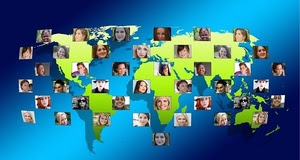 This year’s Prayer Guide features 31 days of prayers, from contributors across six continents. In addressing themes such as Human Trafficking, Child Marriage, Gender Discrimination, Gender-Based Violence, the prayers seek to the good health, empowerment, safety and well-being of women and girls worldwide. Download the Prayer Guide here (32 pps, PDF). (Published by the Lott Carey Global Christian Missionary Community, MD, USA).  Prepared by Anne Kelleher, RENATE Communications.  